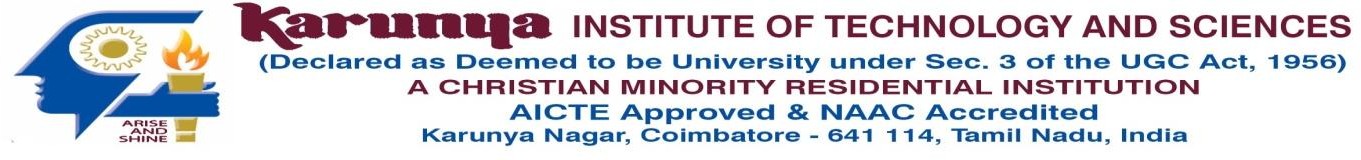 Department of Electronics and Communication EngineeringZERO REVIEW FORMforINTERNSHIP                                                                                             Date :   Approved:  Register No    :  Name   :Name   :Name   :Name   :Name   :Name   :Semester         : Subject Code:ISP2911No of Credits  :Duration  4 Weeks4 Weeks4 Weeks4 Weeks4 WeeksCompany/Institute name: Brief description about the company/institute:.Duration of the Internship From: __:___:_____ To: __:___:_____Objective of the Internship :Signature Name:Dr. S Merlin Gilbert Raj                         Dr D NirmalInternship CoordinatorHOD-ECE